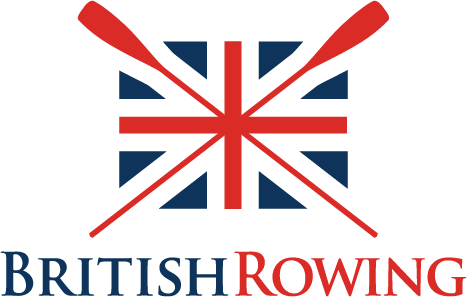 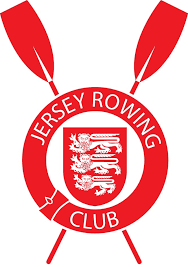 Risk Management JerseyRowing ClubThe Old Lifeboat Station, boat park and St Aubin's Bay rowing areaKey Principles of this Risk AssessmentThis is an assessment of the risks/potential risks applicable to the rowing environment of the Club that has been undertaken across the following risk areas:Hazards associated with the waterHazards associated with the weatherHazards associated with other water usersHazards associated with the local environmentHazards associated with going afloat and landingHazards in and around the boathouse and boat parkHazards associated with faulty, incorrectly set or poorly maintained equipmentHazards associated with pre-existing health conditions or low levels of fitnessOther hazardsThis risk assessment should be set in the context of the applicable crew capabilities and equipment characteristics, including:RowerStrengthAgeMaturityMotivationExperienceFitness and readinessHealth statusBoat Size (1x/2x/4x+) andBoat stabilityCoachGeneral experienceKnowledge of locationKnowledge of the rowerConfidenceCoaching alone or as part of a teamCoaching from the bank, from a launch or another rowing boat/kayakType and number of boatsKey TermsHazard – something that can cause harm – being damage to people or equipmentBarrier – practices, procedures and policies identified to prevent a Hazard becoming a Hazardous EventHazardous Events – events which occur as a result of a Hazard resulting in harmControls – practices, procedures and policies designed to mitigate the harm resulting from the occurrence of a Hazardous EventContinuous Assessment of RiskThe Jersey Rowing Club Committee continuously monitors and assesses Risk and through periodic review, seeks to reflect this on-going process in this document.Your thoughts and experiences are an important element of this process and therefore if you have any suggestions or recommendations as to how the Committee can manage Risk please address your comments to the Jersey Rowing Club Committee at jerseyrowingclub@outlook.comHazards associated with the waterHazards associated with the weatherHazards associated with other water usersHazards associated with the local environmentHazards associated with going afloat and landingHazards in and around the boathouse (including handling boats on land)Hazards associated with faulty, incorrectly set and poorly maintained equipmentMSD = Musculoskeletal DisordersHazards associated with pre-existing health conditions or low level of fitnessOther hazardsHazardBarriersHazardous EventsControlsRough sea conditionsUse larger boats (4x+ and 2x)Restrict rowing area to harbour or small roads or if conditions too bad, cancel the session/swap to land sessionCoach good technique and seamanshipMix crews to include experienced rowersCoordinate outings to avoid solo rowing and where possible RIB to accompany crews in groupsAll crew/cox to discuss conditions prior to outing and agree safe/not-safe – do not rely on someone else having considered the riskLife jacket to be wornCapsizeMOBCold water shockMandatory safety equipment carried by all crews for all outingsPractice man-over-board drills during summerAlways stay with boat until rescue occursRescue crew with launch and tow boat (if safe to do so)Training in capsize recovery/man overboard recoveryUse lifejacket and if necessary radio for help and/or deploy flaresMandatory life jacket belt for single and double scullers in club boats when water temperature below 15 degrees and recommended for private boat owners  unless guard boat presentRough sea conditionsRestrict rowing area to harbour or small roadsUse larger boats (4x+) or boats proven to be more resistant to swampingAvoid areas where tidal stream strongest (Noirmont)Ensure strength and experience of crew consistent with tidal conditionsCoordinate outings to avoid solo rowing and where possible RIB to accompany crews in groupsAll crew/cox to discuss conditions prior to outing and agree safe/not-safe – do not rely on someone else having considered the riskSwampingHit rocksUse self bailing/pump facilities in boatRescue crew with launch and tow boat (if safe to do so)Use lifejacket and, if necessary, radio for help using VHF and/or deploy flaresAlways stay with boat until rescue occurs unless unsafe to do soRescue crew using launch and tow boat to safetyTrain rowers what to do if collision occurs such that returning to landing point not possible - radio for help using VHF and/or deploy flaresWhere alternative landing point is available (e.g. beach) train coxes and rowers to identify and landHave trained first aiders availableFirst aid kits available in Clubhouse and on Club launchesQuarantine damaged equipmentRepair equipmentSpring tidesRestrict rowing area to harbour or small roadsUse larger boats (4x+) or boats proven to be more resistant to swampingAvoid areas where tidal stream strongest (Noirmont)Ensure strength and experience of crew consistent with tidal conditionsCoordinate outings to avoid solo rowing and where possible RIB to accompany crews in groupsAll crew/cox to discuss conditions prior to outing and agree safe/not-safe – do not rely on someone else having considered the riskSwampingHit rocksUse self bailing/pump facilities in boatRescue crew with launch and tow boat (if safe to do so)Use lifejacket and, if necessary, radio for help using VHF and/or deploy flaresAlways stay with boat until rescue occurs unless unsafe to do soRescue crew using launch and tow boat to safetyTrain rowers what to do if collision occurs such that returning to landing point not possible - radio for help using VHF and/or deploy flaresWhere alternative landing point is available (e.g. beach) train coxes and rowers to identify and landHave trained first aiders availableFirst aid kits available in Clubhouse and on Club launchesQuarantine damaged equipmentRepair equipmentSpring tidesAvoid areas where tidal stream strongest (Noirmont)Can't return against the tidal flowRescue crew using launch and tow boat to safetyTrain rowers to land at safest point (St Brelade's Bay or Portlet Bay) and advise Coast Guard via telephone or VHFradio to await improved conditionsEnsure all crews have appropriate clothing to enable wait for rescue if requiredShallow water at, or around, low tide(see appendix 1) Floating hazardsProvide information on danger areas at low tideAvoid areas that may be unsafe due to rocks or other underwater obstaclesUse 4x+ where forward facing coxes can monitor water depth ahead rather than 1x or 2xBe aware of tide times and plan accordinglyGroundingTrain rowers to check the equipment and then move boat back into deeper water and row awayIf the equipment is damaged seek quickest safe landing point, which may be the beach rather than returning to the harbour, notify Coast Guard via telephone or VHF radioQuarantine damaged equipmentRepair equipmentShallow water at, or around, low tide(see appendix 1) Floating hazardsProvide information on danger areas at low tideAvoid areas that may be unsafe due to rocks or other underwater obstaclesUse 4x+ where forward facing coxes can monitor water depth ahead rather than 1x or 2xBe aware of tide times and plan accordinglyAll crew/cox to discuss conditions prior to outing and agree safe/not-safe – do not rely on someone else having considered the riskCoach 1x, 2x and x4+ coxes to keep a good lookoutCoach 1x, 2x and x4+ coxes to keep a good lookoutHit rocksSnag seaweed on skeg/rudderHit floating objectIf the equipment is damaged seek quickest safe landing point, which may be the beach rather than returning to the harbour, notify Coast Guard via telephone or VHF radioTrain rowers what to do if equipment damaged such that returning to landing point not possible - radio for help using VHF and/or deploy flares, utilise lifejacketsRescue crew using launch and tow boat to safety (assuming safe to do so)Have trained first aiders availableFirst aid kits available in Clubhouse and on Club launchesQuarantine damaged equipmentRepair equipmentShallow water at, or around, low tide(see appendix 1) Floating hazardsProvide information on danger areas at low tideAvoid areas that may be unsafe due to rocks or other underwater obstaclesUse 4x+ where forward facing coxes can monitor water depth ahead rather than 1x or 2xBe aware of tide times and plan accordinglyAll crew/cox to discuss conditions prior to outing and agree safe/not-safe – do not rely on someone else having considered the riskCoach 1x, 2x and x4+ coxes to keep a good lookoutCoach 1x, 2x and x4+ coxes to keep a good lookoutHit rocksSnag seaweed on skeg/rudderHit floating objectTrain rowers to stop boat and row backwards to dislodge seaweedCoxes practice rudder removal and replacementShallow water at, or around, low tide(see appendix 1) Floating hazardsProvide information on danger areas at low tideAvoid areas that may be unsafe due to rocks or other underwater obstaclesUse 4x+ where forward facing coxes can monitor water depth ahead rather than 1x or 2xBe aware of tide times and plan accordinglyAll crew/cox to discuss conditions prior to outing and agree safe/not-safe – do not rely on someone else having considered the riskCoach 1x, 2x and x4+ coxes to keep a good lookoutCoach 1x, 2x and x4+ coxes to keep a good lookoutHit rocksSnag seaweed on skeg/rudderHit floating objectTrain rowers to stop and check the equipment.If the equipment is damaged seek quickest safe landing point, which may be the beach rather than returning to the harbour, notify Coast Guard via telephone or VHF radioHazardBarriersHazardousEventsControlsDarknessDo not row in dark unless have detailed understanding of fixed obstructionsIf in doubt do not exit harbourLaunch in attendanceCarry VHF, flares and lifejacketsAll crew/cox to discuss conditions prior to outing and agree safe/not-safe – do not rely on someone else having considered the riskLights mounted on boat and stern/bow rowersCarry navigation lights and ensure operating properlyLaunch in attendanceFollow harbour/maritime laws/rulesAlways cross at right angles across the shipping lanesLimit rowing to harbour areaCoach 1x, 2x and x4+ coxes to keep a good lookoutLocal knowledge of training areaAll boats to carry a compass for all outings and coxes, 1x and 2x rowers to familiarise themselves with compass use and bearings for return to safe exit pointIf visibility too limited postpone outingLimit rowing to harbour areaCollision with fixed object such as marker buoy or harbour infrastructure(refer appendix i)Collision with another boat (refer to appendix i)Collision with fixed object such as marker buoy or harbour infrastructureCollision with another boatTrain rowers to check equipment and if OK to continue outingTrain rowers what to do if equipment damaged such that returning to landing point not possible - radio for help using VHF and/or deploy flaresRescue crew using launch and tow boat to safety (assuming safe to do so)Have trained first aiders availableFirst aid kits available in Clubhouse and on Club launchesQuarantine damaged equipmentRepair equipmentAlways cross at right angles across the shipping lanesDarknessDo not row in dark unless have detailed understanding of fixed obstructionsIf in doubt do not exit harbourLaunch in attendanceCarry VHF, flares and lifejacketsAll crew/cox to discuss conditions prior to outing and agree safe/not-safe – do not rely on someone else having considered the riskLights mounted on boat and stern/bow rowersCarry navigation lights and ensure operating properlyLaunch in attendanceFollow harbour/maritime laws/rulesAlways cross at right angles across the shipping lanesLimit rowing to harbour areaCoach 1x, 2x and x4+ coxes to keep a good lookoutLocal knowledge of training areaAll boats to carry a compass for all outings and coxes, 1x and 2x rowers to familiarise themselves with compass use and bearings for return to safe exit pointIf visibility too limited postpone outingLimit rowing to harbour areaCollision with fixed object such as marker buoy or harbour infrastructure(refer appendix i)Collision with another boat (refer to appendix i)Collision with fixed object such as marker buoy or harbour infrastructureCollision with another boatAlways stay with boat until rescue occurs unless unsafe to do soRescue crew using launch and tow boat to safetyHave trained first aiders availableFirst aid kits available in Clubhouse and on Club launchesTrain rowers what to do if collision occurs such that returning to landing point not possible - radio for help using VHF and/or deploy flaresQuarantine damaged equipmentRepair equipmentFog/poor visibilityDo not row in dark unless have detailed understanding of fixed obstructionsIf in doubt do not exit harbourLaunch in attendanceCarry VHF, flares and lifejacketsAll crew/cox to discuss conditions prior to outing and agree safe/not-safe – do not rely on someone else having considered the riskLights mounted on boat and stern/bow rowersCarry navigation lights and ensure operating properlyLaunch in attendanceFollow harbour/maritime laws/rulesAlways cross at right angles across the shipping lanesLimit rowing to harbour areaCoach 1x, 2x and x4+ coxes to keep a good lookoutLocal knowledge of training areaAll boats to carry a compass for all outings and coxes, 1x and 2x rowers to familiarise themselves with compass use and bearings for return to safe exit pointIf visibility too limited postpone outingLimit rowing to harbour areaCollision with fixed object such as marker buoy or harbour infrastructure(refer appendix i)Collision with another boat (refer to appendix i)Collision with fixed object such as marker buoy or harbour infrastructureCollision with another boatTrain rowers to check equipment and if OK to continue outingTrain rowers what to do if equipment damaged such that returning to landing point not possible - radio for help using VHF and/or deploy flaresRescue crew using launch and tow boat to safety (assuming safe to do so)Have trained first aiders availableFirst aid kits available in Clubhouse and on Club launchesQuarantine damaged equipmentRepair equipmentFog/poor visibilityDo not row in dark unless have detailed understanding of fixed obstructionsIf in doubt do not exit harbourLaunch in attendanceCarry VHF, flares and lifejacketsAll crew/cox to discuss conditions prior to outing and agree safe/not-safe – do not rely on someone else having considered the riskLights mounted on boat and stern/bow rowersCarry navigation lights and ensure operating properlyLaunch in attendanceFollow harbour/maritime laws/rulesAlways cross at right angles across the shipping lanesLimit rowing to harbour areaCoach 1x, 2x and x4+ coxes to keep a good lookoutLocal knowledge of training areaAll boats to carry a compass for all outings and coxes, 1x and 2x rowers to familiarise themselves with compass use and bearings for return to safe exit pointIf visibility too limited postpone outingLimit rowing to harbour areaCollision with fixed object such as marker buoy or harbour infrastructure(refer appendix i)Collision with another boat (refer to appendix i)Collision with fixed object such as marker buoy or harbour infrastructureCollision with another boatAlways stay with boat until rescue occurs unless unsafe to do soRescue crew using launch and tow boat to safety (assuming safeCoach 1x, 2x and x4+ coxes to keep a good lookoutFollow harbour/maritime laws/rulesUse larger boats (4x+)Restrict rowing area to harbour or small roadsCoach good technique and seamanshipMix crews with experienced rowersEnsure crew kit appropriate to prevent wind chillCapsizeMOBCold water shockto do so)Have trained first aiders availableFirst aid kits available in Clubhouse and on Club launchesTrain rowers what to do if collision occurs such that returning to landing point not possible - radio for help using VHF and/or deploy flaresAssess damage to both boats and report – quarantine as required until repairedMandatory safety equipmentAlways stay with boat until rescue occursRescue crew with launch and tow boat (if safe to do so)Training in capsize recovery/man overboard recoveryUse lifejacket and if necessary VHF radio for help and/or deploy flaresStrong windsCoach 1x, 2x and x4+ coxes to keep a good lookoutFollow harbour/maritime laws/rulesUse larger boats (4x+)Restrict rowing area to harbour or small roadsCoach good technique and seamanshipMix crews with experienced rowersEnsure crew kit appropriate to prevent wind chillCapsizeMOBCold water shockto do so)Have trained first aiders availableFirst aid kits available in Clubhouse and on Club launchesTrain rowers what to do if collision occurs such that returning to landing point not possible - radio for help using VHF and/or deploy flaresAssess damage to both boats and report – quarantine as required until repairedMandatory safety equipmentAlways stay with boat until rescue occursRescue crew with launch and tow boat (if safe to do so)Training in capsize recovery/man overboard recoveryUse lifejacket and if necessary VHF radio for help and/or deploy flaresStrong windsRestrict rowing area to harbour or small roadsUse larger boats less susceptible to swamping (4x+)All crew/cox to discuss conditions prior to outing and agree safe/not-safe – do not rely on someone else having considered the riskSwampingCollision Use self bailing/pump facilities in boatAlways stay with boat until rescue occursRescue crew with launch and tow boat (if safe to do so)Use lifejacket and, if necessary, radio for help using VHF and/or deploy flaresAsses drift and use a transitRemain in St Aubin’s BayPlan outing to go out against the wind when fresh and return with the windAvoid outings in middle of dayAdjust activity to suit conditionsWear appropriate clothing (hat, covered arms etc)Use water for coolingCan't return against windHyperthermiaSun burnRescue crew using launch and tow boat to safetyTrain rowers to land at safest point (beach if in St Aubin’s Bay - St Brelade's Bay or Portlet Bay) and advise Coast Guard via telephone or VHF radio to await improved conditions if necessaryEnsure all crews have appropriate clothing to enable wait for rescue if requiredMove into cooler area, remove outer clothingUse shower (St Helier Yacht Club or La Collette Marina nearest facilities) with cool, not cold, waterCool in sea if summer and sea temperature 18c or aboveSeek medical treatment if severeHot/sunny weatherRemain in St Aubin’s BayPlan outing to go out against the wind when fresh and return with the windAvoid outings in middle of dayAdjust activity to suit conditionsWear appropriate clothing (hat, covered arms etc)Use water for coolingCan't return against windHyperthermiaSun burnRescue crew using launch and tow boat to safetyTrain rowers to land at safest point (beach if in St Aubin’s Bay - St Brelade's Bay or Portlet Bay) and advise Coast Guard via telephone or VHF radio to await improved conditions if necessaryEnsure all crews have appropriate clothing to enable wait for rescue if requiredMove into cooler area, remove outer clothingUse shower (St Helier Yacht Club or La Collette Marina nearest facilities) with cool, not cold, waterCool in sea if summer and sea temperature 18c or aboveSeek medical treatment if severeHot/sunny weatherUse sun creamAvoid outings in middle of dayWear appropriate clothing (hat, covered arms)Can't return against windHyperthermiaSun burnUse after sun creamSeek medical treatment if severeCarry fluids and consume regularlyWear appropriate clothing (hats, base layers, rowing tops, gloves)Structure activity levels to keep warmMonitor crew comfort, particularly coxesShorten outing if necessaryReview First aid training for Hypothermia at start of winter including signs of onsetDehydrationHypothermiaContinue to drink fluids carriedSeek medical treatment if severeColdweatherCarry fluids and consume regularlyWear appropriate clothing (hats, base layers, rowing tops, gloves)Structure activity levels to keep warmMonitor crew comfort, particularly coxesShorten outing if necessaryReview First aid training for Hypothermia at start of winter including signs of onsetDehydrationHypothermiaMove into warmer area and warm gradually (use thermal blankets)Provide warm drink (not hot) from St Helier Yacht Club or Cafe next to Fresh Fish ShopSeek medical treatment if severe or in doubtColdweatherGood explanations of cold shock and its short term effectsMandatory life jackets for coxes and on board for rowersAvoid rowing when lightning is present or forecastGet off water as soon as possible, if need be to nearest beach or landing point if danger imminentCold shockStruck by lightning causing burns or electrocutionTraining in capsize/man overboard recoverySeek medical assistance if severeFollow emergency proceduresAdminister appropriate CPRCall for medical assistance – 112 / 999LightningGood explanations of cold shock and its short term effectsMandatory life jackets for coxes and on board for rowersAvoid rowing when lightning is present or forecastGet off water as soon as possible, if need be to nearest beach or landing point if danger imminentCold shockStruck by lightning causing burns or electrocutionTraining in capsize/man overboard recoverySeek medical assistance if severeFollow emergency proceduresAdminister appropriate CPRCall for medical assistance – 112 / 999HazardBarriersHazardousEventsControlsWash from motor boats / commercial trafficFisherman at harbour mouth/end of Elizabeth Castle PierAvoid main shipping channels where possibleCoach coxes and crews in how to handle washpoint bow into washCoxes to warn crew of oncoming washAvoid main shipping channels where possibleCoach coxes and crews in how to handle washpoint bow into washCapsizeSwampingMandatory safety equipmentAlways stay with boat until rescue occursRescue crew with launch and tow boat (if safe to do so)Training in capsize recovery/man overboard recoveryUse lifejacket and if necessary radio for help and/or deploy flaresWash from motor boats / commercial trafficFisherman at harbour mouth/end of Elizabeth Castle PierAvoid main shipping channels where possibleCoach coxes and crews in how to handle washpoint bow into washCoxes to warn crew of oncoming washAvoid main shipping channels where possibleCoach coxes and crews in how to handle washpoint bow into washCapsizeSwampingUse self bailing/pump facilities in boatAlways stay with boat until rescue occursRescue crew with launch and tow boat (if safe to do so)Use lifejacket and, if necessary, radio for help using VHF and/or deploy flaresWash from motor boats / commercial trafficFisherman at harbour mouth/end of Elizabeth Castle PierCoach crews to be aware of fishing lines when passing danger pointCoach 1x, 2x and x4+ coxes to keep a good lookoutCoach 1x, 2x and x4+ coxes to understand maritime passing laws, alter course to starboard (right) to pass other craft port to port (left).Entanglement with fishing lines and possibly contact with hook(s)CollisionRelease tangled lines if safe to do soCut lineRescue with launchFirst aid treatment if contact with hook(s) for any crew member, including seeking medical advice if necessaryFirst aid kits available in Clubhouse and on Club launchesYachts/craft with limited manoeuvra bility or visibilityCoach crews to be aware of fishing lines when passing danger pointCoach 1x, 2x and x4+ coxes to keep a good lookoutCoach 1x, 2x and x4+ coxes to understand maritime passing laws, alter course to starboard (right) to pass other craft port to port (left).Entanglement with fishing lines and possibly contact with hook(s)CollisionAlways stay with boat until rescue occurs unless unsafe to do soRescue crew using launch and tow boat to safety (assuming safe to do so)Have trained first aiders availableFirst aid kits available in Clubhouse and on Club launchesTrain rowers what to do if collision occurs such that returning to landing point not possible - radio for help using VHF and/or deploy flaresHazardBarriersHazardousEventsControlsExiting harbour by La Collette Marina entrance/ Ferry berthing armEnsure VHF tuned to shipping channel prior to departureCoach 1x, 2x and 4x+ coxes to keep a good lookoutCoach 1x, 2x and 4x+ coxes to understand maritime passing laws, alter course to starboard (right) to pass other craft port to port (left)Coxes and crews learn circulation patterns in harbourObservation of harbour entrance light rules:Red – stopGreen – goWhite  cautionCoach all crews not to cut corners and study appendix I such that visibility and manoeuvrability space becomes restricted and thus unsafeCollision with harbour infrastructureTrain rowers to check equipment and if OK to continue outingTrain rowers what to do if equipment damaged such that returning to landing point not possible - radio for help using VHF on channel 16/82 and/or deploy flaresRescue crew using launch and tow boat to safety (assuming safe to do so)Have trained first aiders availableFirst aid kits available in Clubhouse and on Club launchesQuarantine damaged equipmentRepair equipmentCoach 1x, 2x and x4+ coxes to keep a good lookoutCoxes and crews learn circulation patterns in harbourCoach 1x, 2x and x4+ coxes to understand maritime passing laws, alter course to starboard (right) to pass other craft port to port (left).Coach all crews not to cut corners such that visibility and manoeuvrability space becomes restricted and thus unsafeCoach 1x, 2x and x4+ coxes to keep a good lookoutLocal knowledgeFollow standard flow patterns/routes (refer appendix I)  Collision with another vessel on the waterCollision with navigation/mooring buoys resulting in equipment damageAlways stay with boat until rescue occurs unless unsafe to do soRescue crew using launch and tow boat to safety (assuming safe to do so)Have trained first aiders availableFirst aid kits available in Clubhouse and on Club launchesTrain rowers what to do if collision occurs such that returning to landing point not possible - radio for help using VHF channel 14/16//82 and/or deploy flaresAlways stay with boat until rescue occurs unless unsafe to do soRescue crew using launch and tow boat to safety (assuming safe to do so)Have trained first aiders availableTrain rowers what to do if collision occurs such that returning to landing point not possible - radio for help using VHF channelNavigation and mooring buoysCoach 1x, 2x and x4+ coxes to keep a good lookoutCoxes and crews learn circulation patterns in harbourCoach 1x, 2x and x4+ coxes to understand maritime passing laws, alter course to starboard (right) to pass other craft port to port (left).Coach all crews not to cut corners such that visibility and manoeuvrability space becomes restricted and thus unsafeCoach 1x, 2x and x4+ coxes to keep a good lookoutLocal knowledgeFollow standard flow patterns/routes (refer appendix I)  Collision with another vessel on the waterCollision with navigation/mooring buoys resulting in equipment damageAlways stay with boat until rescue occurs unless unsafe to do soRescue crew using launch and tow boat to safety (assuming safe to do so)Have trained first aiders availableFirst aid kits available in Clubhouse and on Club launchesTrain rowers what to do if collision occurs such that returning to landing point not possible - radio for help using VHF channel 14/16//82 and/or deploy flaresAlways stay with boat until rescue occurs unless unsafe to do soRescue crew using launch and tow boat to safety (assuming safe to do so)Have trained first aiders availableTrain rowers what to do if collision occurs such that returning to landing point not possible - radio for help using VHF channelCoach 1x, 2x and x4+ coxes to keep a good lookoutLocal knowledgeCoach 1x, 2x and x4+ coxes to keep a good lookoutAlways use a clockwise circulation in the inner harbour (refer appendix I) and outside of harbour follow standard navigation procedure (otherwise known as port to port0  Coxes particularly aware of coxless boats – make presence known before collisionCall channel 14 to check for movementsCoach 1x, 2x and x4+ coxes to keep a good lookoutCoach 1x, 2x and x4+ coxes that all rowing boats must hold station in a safe place to allow commercial traffic to manoeuvre/berth/exitAlways clockwise circulation in the harbourSet VHF to Channel 14 – commercial shippingCollision with navigation/mooring buoys resulting in capsizeCollision with other rowing boatCollision with commercial shippingHit rocks14/16/82 and/or deploy flaresQuarantine damaged equipmentRepair equipmentCoach 1x, 2x and x4+ coxes to keep a good lookoutLocal knowledgeCoach 1x, 2x and x4+ coxes to keep a good lookoutAlways use a clockwise circulation in the inner harbour (refer appendix I) and outside of harbour follow standard navigation procedure (otherwise known as port to port0  Coxes particularly aware of coxless boats – make presence known before collisionCall channel 14 to check for movementsCoach 1x, 2x and x4+ coxes to keep a good lookoutCoach 1x, 2x and x4+ coxes that all rowing boats must hold station in a safe place to allow commercial traffic to manoeuvre/berth/exitAlways clockwise circulation in the harbourSet VHF to Channel 14 – commercial shippingCollision with navigation/mooring buoys resulting in capsizeCollision with other rowing boatCollision with commercial shippingHit rocksAlways stay with boat until rescue occursRescue crew with launch and tow boat (if safe to do so)Training in capsize recovery/man overboard recoveryUse lifejacket and if necessary VHF radio for help and/or deploy flaresAlways stay with boat until rescue occurs unless unsafe to do soRescue crew using launch and tow boat to safety (assuming safe to do so)Have trained first aiders availableFirst aid kits available in Clubhouse and on Club launchesTraining in capsize recovery/man overboard recoveryRadio for help using VHFOther rowing boatsCoach 1x, 2x and x4+ coxes to keep a good lookoutLocal knowledgeCoach 1x, 2x and x4+ coxes to keep a good lookoutAlways use a clockwise circulation in the inner harbour (refer appendix I) and outside of harbour follow standard navigation procedure (otherwise known as port to port0  Coxes particularly aware of coxless boats – make presence known before collisionCall channel 14 to check for movementsCoach 1x, 2x and x4+ coxes to keep a good lookoutCoach 1x, 2x and x4+ coxes that all rowing boats must hold station in a safe place to allow commercial traffic to manoeuvre/berth/exitAlways clockwise circulation in the harbourSet VHF to Channel 14 – commercial shippingCollision with navigation/mooring buoys resulting in capsizeCollision with other rowing boatCollision with commercial shippingHit rocksAlways stay with boat until rescue occursRescue crew with launch and tow boat (if safe to do so)Training in capsize recovery/man overboard recoveryUse lifejacket and if necessary VHF radio for help and/or deploy flaresAlways stay with boat until rescue occurs unless unsafe to do soRescue crew using launch and tow boat to safety (assuming safe to do so)Have trained first aiders availableFirst aid kits available in Clubhouse and on Club launchesTraining in capsize recovery/man overboard recoveryRadio for help using VHFCommercial shipping movements in harbourCoach 1x, 2x and x4+ coxes to keep a good lookoutLocal knowledgeCoach 1x, 2x and x4+ coxes to keep a good lookoutAlways use a clockwise circulation in the inner harbour (refer appendix I) and outside of harbour follow standard navigation procedure (otherwise known as port to port0  Coxes particularly aware of coxless boats – make presence known before collisionCall channel 14 to check for movementsCoach 1x, 2x and x4+ coxes to keep a good lookoutCoach 1x, 2x and x4+ coxes that all rowing boats must hold station in a safe place to allow commercial traffic to manoeuvre/berth/exitAlways clockwise circulation in the harbourSet VHF to Channel 14 – commercial shippingCollision with navigation/mooring buoys resulting in capsizeCollision with other rowing boatCollision with commercial shippingHit rocksAlways stay with boat until rescue occurs unless unsafe to do soRescue crew using launch and tow boat to safety (assuming safe to do so)Have trained first aiders availableFirst aid kits available in Clubhouse and on Club launchesTraining in capsize recovery/man overboard recoveryRadio for help using VHFIf equipment damaged seek safe landing point (may be beach not harbour) and notify Coast Guard via telephone or VHF radioTrain rowers what to do if equipment damaged and safe return to landing point not possible - radio for help using VHF channel 14//16/82 and/or deploy flares, utilise lifejacketsRescue crew using launch and tow boat to safety (assuming safe to do so)Have trained first aiders availableFirst aid kits available in Clubhouse and on Club launchesQuarantine damaged equipmentRepair equipmentRocksCoach 1x, 2x and x4+ coxes to keep a good lookoutLocal knowledgeCollision with navigation/mooring buoys resulting in capsizeCollision with other rowing boatCollision with commercial shippingHit rocksAlways stay with boat until rescue occurs unless unsafe to do soRescue crew using launch and tow boat to safety (assuming safe to do so)Have trained first aiders availableFirst aid kits available in Clubhouse and on Club launchesTraining in capsize recovery/man overboard recoveryRadio for help using VHFIf equipment damaged seek safe landing point (may be beach not harbour) and notify Coast Guard via telephone or VHF radioTrain rowers what to do if equipment damaged and safe return to landing point not possible - radio for help using VHF channel 14//16/82 and/or deploy flares, utilise lifejacketsRescue crew using launch and tow boat to safety (assuming safe to do so)Have trained first aiders availableFirst aid kits available in Clubhouse and on Club launchesQuarantine damaged equipmentRepair equipmentHazardBarriersHazardousEventsControlsSteep slip to launch and recover boatsCareful coachingCheck slip ahead of launch for weed or obstructionsGood control by coach and crewCorrect footwearExtra helpersLosing control of boat on trolley wheels resulting in injury and/or equipment damageSlipping/falling over when moving boat on trolley wheelsInjuries and/or equipment damage due to inability to control boat in the launch and landing areaEquipment damage due to inability to control boat in the launch and landing area resulting in collision with harbourFirst aid treatment and, if necessary, seek medical attentionFirst aid kits available in Clubhouse and on Club launchesQuarantine damaged equipment until it is repairedRepair equipmentCall Department of Infrastructure to notify if slip requires clearingFirst aid treatmentFirst aid kits available in Clubhouse and on Club launchesCall Ports of Jersey to clean slipPreferably row at half tide or higher as algae only impacts lower half of slipFirst aid treatment and, if required, seek medical attentionFirst aid kits available in Clubhouse and on Club launchesQuarantine damaged equipment until it is repairedRepair equipmentSeek alternative landing site (slip by South Pier Marine or Fisherman’s ramp at La Collette)Quarantine damaged equipment until it is repairedRepair equipmentSlip becomes slippery underfoot or mud at low tideCaused by algae build upCareful coachingInspect slip before launchGood control by coach and crewCorrect footwearExtra helpersRegular cleaning of slip by Ports of JerseyLaunching and landing difficult or dangerousMake use of securing rope to hold boatInspect swells before launchUse alternative launch and landing site (slip by South Pier marine) if tide allowsPostpone outingUse larger boats (4x+) with experienced coxesAdditional people to assist launch and landMix crews with experienced rowersLimit outings to experienced crews onlyLosing control of boat on trolley wheels resulting in injury and/or equipment damageSlipping/falling over when moving boat on trolley wheelsInjuries and/or equipment damage due to inability to control boat in the launch and landing areaEquipment damage due to inability to control boat in the launch and landing area resulting in collision with harbourFirst aid treatment and, if necessary, seek medical attentionFirst aid kits available in Clubhouse and on Club launchesQuarantine damaged equipment until it is repairedRepair equipmentCall Department of Infrastructure to notify if slip requires clearingFirst aid treatmentFirst aid kits available in Clubhouse and on Club launchesCall Ports of Jersey to clean slipPreferably row at half tide or higher as algae only impacts lower half of slipFirst aid treatment and, if required, seek medical attentionFirst aid kits available in Clubhouse and on Club launchesQuarantine damaged equipment until it is repairedRepair equipmentSeek alternative landing site (slip by South Pier Marine or Fisherman’s ramp at La Collette)Quarantine damaged equipment until it is repairedRepair equipmentLarge Swells – launching and landingCaused by algae build upCareful coachingInspect slip before launchGood control by coach and crewCorrect footwearExtra helpersRegular cleaning of slip by Ports of JerseyLaunching and landing difficult or dangerousMake use of securing rope to hold boatInspect swells before launchUse alternative launch and landing site (slip by South Pier marine) if tide allowsPostpone outingUse larger boats (4x+) with experienced coxesAdditional people to assist launch and landMix crews with experienced rowersLimit outings to experienced crews onlyLosing control of boat on trolley wheels resulting in injury and/or equipment damageSlipping/falling over when moving boat on trolley wheelsInjuries and/or equipment damage due to inability to control boat in the launch and landing areaEquipment damage due to inability to control boat in the launch and landing area resulting in collision with harbourFirst aid treatment and, if necessary, seek medical attentionFirst aid kits available in Clubhouse and on Club launchesQuarantine damaged equipment until it is repairedRepair equipmentCall Department of Infrastructure to notify if slip requires clearingFirst aid treatmentFirst aid kits available in Clubhouse and on Club launchesCall Ports of Jersey to clean slipPreferably row at half tide or higher as algae only impacts lower half of slipFirst aid treatment and, if required, seek medical attentionFirst aid kits available in Clubhouse and on Club launchesQuarantine damaged equipment until it is repairedRepair equipmentSeek alternative landing site (slip by South Pier Marine or Fisherman’s ramp at La Collette)Quarantine damaged equipment until it is repairedRepair equipmentLarge swells – unsafe navigation away from slipUse alternative launch and landing site (slip by South Pier marine or fish quay slip) if tide allowsPostpone outingUse larger boats (4x+) with experienced coxesMix crews with experienced rowersLimit outings to experienced crews onlyLosing control of boat on trolley wheels resulting in injury and/or equipment damageSlipping/falling over when moving boat on trolley wheelsInjuries and/or equipment damage due to inability to control boat in the launch and landing areaEquipment damage due to inability to control boat in the launch and landing area resulting in collision with harbourFirst aid treatment and, if necessary, seek medical attentionFirst aid kits available in Clubhouse and on Club launchesQuarantine damaged equipment until it is repairedRepair equipmentCall Department of Infrastructure to notify if slip requires clearingFirst aid treatmentFirst aid kits available in Clubhouse and on Club launchesCall Ports of Jersey to clean slipPreferably row at half tide or higher as algae only impacts lower half of slipFirst aid treatment and, if required, seek medical attentionFirst aid kits available in Clubhouse and on Club launchesQuarantine damaged equipment until it is repairedRepair equipmentSeek alternative landing site (slip by South Pier Marine or Fisherman’s ramp at La Collette)Quarantine damaged equipment until it is repairedRepair equipmentInspect water levels - Low water - below 2 metres, mud visible or just below the water surface in harbour below end of slipPlan outing to not launch or land at low water if below 2 metre mark – coach to check tide levels before outing using  Jersey Met website Re-schedule or postpone outinginfrastructureInjury to crew when trying to land or launch boatDamage to equipmentUnsafe to land boat due to mud in harbourFirst aid treatment and, if required, seek medical attentionFirst aid kits available in Clubhouse and on Club launchesQuarantine damaged equipment and repairStay in harbour and await tide to rise to safe depthLand using alternative option (fisherman’s ramp at La Collette)  Low waterInspect water levels - Low water - below 2 metres, mud visible or just below the water surface in harbour below end of slipPlan outing to not launch or land at low water if below 2 metre mark – coach to check tide levels before outing using  Jersey Met website Re-schedule or postpone outinginfrastructureInjury to crew when trying to land or launch boatDamage to equipmentUnsafe to land boat due to mud in harbourFirst aid treatment and, if required, seek medical attentionFirst aid kits available in Clubhouse and on Club launchesQuarantine damaged equipment and repairStay in harbour and await tide to rise to safe depthLand using alternative option (fisherman’s ramp at La Collette)  Low waterPlan outing to not launch or land at low water if below 2 metre markRe-schedule or postpone outinginfrastructureInjury to crew when trying to land or launch boatDamage to equipmentUnsafe to land boat due to mud in harbourFirst aid treatment and, if required, seek medical attentionFirst aid kits available in Clubhouse and on Club launchesQuarantine damaged equipment and repairStay in harbour and await tide to rise to safe depthLand using alternative option (fisherman’s ramp at La Collette)  HazardBarriersHazardousEventsControlsSolid fixed objects such as racking and boat riggersDesignated walkways through boat park and boat house to be kept clearClear indication of what should go whereCoaching people to take care in the boat parkGood control and instructionKeep walkways between racks clear of obstructions such as other boats, trailers etcCollision of person with fixed objectFirst aid kit available in ClubhouseHave trained first aiders available and post list of qualified persons on notice boardRecord via accident log on website Designated walkways through boat park and boat house to be kept clearKeeping floor area clear of obstructionsTripping over hazardPerson struck by boat falling from rackBoat droppedFirst aid kit available in ClubhouseHave trained first aiders availableRecord via accident log on website Boats not correctly secured on rackGood control and instruction on racking boatsUse of suitable ropes (x2) to secure boat in place on rack so they cannot move and fallTraining of all rowing members on how to tie securing ropesGet extra helpers to rack boat ensuring correct placementTripping over hazardPerson struck by boat falling from rackBoat droppedFirst aid kit available in ClubhouseHave trained first aiders availableSeek medical advice if necessaryRecord via accident log on website Quarantine damaged equipment until repairedRepair equipmentBoat park checks by Club members particularlybefore and after heavy windTripping over hazardPerson struck by boat falling from rackBoat droppedTurning of boat before/after movement to/from rackGood control and instruction on racking boatsUse trestles (x2) where necessaryGet extra helpersSplit crew/helpers evenly at each end of boatEnsure all water emptied from boat before liftingTripping over hazardPerson struck by boat falling from rackBoat droppedQuarantine damaged equipment until repairedRepair equipmentGood control and instruction on racking boatsPersons suffersFirst aidUse trestles (x2)Get extra helpersinjury due to weight of boatFirst aid kit available in ClubhouseHave trained first aiders availableSplit crew/helpers evenly at each end of boatSeek medical attention if necessaryEnsure all water emptied from boat before liftingGood control and instruction on boat movement on trolley wheelsBe vigilant for pedestrian/cycle trafficGet extra helpersPerson leading (front) of the boat to wear Hi-Viz tabard/vestPosition rower on bow and stern to watch for pedestrians, cycles and vehicles and steer boatSplit crew/helpers evenly at each end of boatTransit boat park through entrance adjacent to Club house avoiding pavement/roadCollision with pedestrian or cyclistRestRecovery as per medical directionMovement of boat onto pavement (also a cycle path) to exit parts of boat parkEnsure all water emptied from boat before liftingGood control and instruction on boat movement on trolley wheelsBe vigilant for pedestrian/cycle trafficGet extra helpersPerson leading (front) of the boat to wear Hi-Viz tabard/vestPosition rower on bow and stern to watch for pedestrians, cycles and vehicles and steer boatSplit crew/helpers evenly at each end of boatTransit boat park through entrance adjacent to Club house avoiding pavement/roadCollision with pedestrian or cyclistFirst aid kit available in ClubhouseHave trained first aiders availableSeek medical advice if necessaryCall emergency services (112 or 999) if necessaryRecord via accident log on website Quarantine damaged equipment until repairedRepair equipmentGood control of boat movement on trolley wheelsBe vigilant for motor vehicles/road usersGet extra helpersSplit crew/helpers evenly at each end of boatAvoid road when transit boat parkGood control and instruction on correct oar storageDesignated space for all oars and oars be tied on racks to prevent accidental dropBe vigilant for incorrectly racked oarsNon slip floor coveringRemovable carpet covering to catch waterCorrect footwear to be worn around boat park and in ClubhouseCollision with motor vehicle/road userPerson struck by falling oarPerson slips on floorFirst aid kit available in ClubhouseHave trained first aiders availableSeek medical advice if necessaryCall emergency services (112 or 999) if necessaryRecord via accident log on website Quarantine damaged equipment and repairOars notcorrectly stored on rackingGood control of boat movement on trolley wheelsBe vigilant for motor vehicles/road usersGet extra helpersSplit crew/helpers evenly at each end of boatAvoid road when transit boat parkGood control and instruction on correct oar storageDesignated space for all oars and oars be tied on racks to prevent accidental dropBe vigilant for incorrectly racked oarsNon slip floor coveringRemovable carpet covering to catch waterCorrect footwear to be worn around boat park and in ClubhouseCollision with motor vehicle/road userPerson struck by falling oarPerson slips on floorFirst aid kit available in ClubhouseHave trained first aiders availableSeek medical advice if necessaryCall emergency services (112 or 999) if necessaryRecord via accident log on website Quarantine damaged equipment and repairWatercarried into Clubhouse from wet rowing kitGood control of boat movement on trolley wheelsBe vigilant for motor vehicles/road usersGet extra helpersSplit crew/helpers evenly at each end of boatAvoid road when transit boat parkGood control and instruction on correct oar storageDesignated space for all oars and oars be tied on racks to prevent accidental dropBe vigilant for incorrectly racked oarsNon slip floor coveringRemovable carpet covering to catch waterCorrect footwear to be worn around boat park and in ClubhouseCollision with motor vehicle/road userPerson struck by falling oarPerson slips on floorAs aboveTraininggear, weights/ergsincorrectly storedCollision with pole storing life buoyancy jackets Ergs to be placed giving access back and frontWeights to be safely stored after useProhibit use of gym equipment at busy times (Saturday and Sunday morning and races)Stand ergs during race briefingsRaise pole after removing buoyancy jacketsEnsure clear below before droppingEnsure rope is correctly tied off Trip hazardCollision with pole First aid kit available in ClubhouseHave trained first aiders availableSeek medical advice if necessaryCall emergency services (112 or 999) if necessaryRecord via accident log on website Check clearance Log accident via accordant log form on website First aid kitTrain how to use safely HazardBarriersHazardousEventsControlsIncorrect stretcher placementIncorrect gearingCheck adjustmentsCoach rowers to checkCapsize due to hands going past chestMandatory safety equipmentAlways stay with boat until rescue occursRescue crew with launch and tow boat (if safe to do so)Training in capsize recovery/man overboard recoveryUse lifejacket and if necessary VHF radio for help and/or deploy flaresIncorrect stretcher placementIncorrect gearingCheck adjustmentsCoach rowers to checkCheck adjustmentsCoach rowers to checkCheck equipment before launchingCoach rowers to check equipment before launchingCheck equipment before launching – ensure rudder fitted where requiredCoach rowers to check equipment before launchingUse an oar to steer if rudder fails or breaks but boat otherwise still operational and no other hazard has occurredMSDs and strainsMSDs and strainsCapsize due to lost oarCollisionFirst aidRestSeek medical advice if necessaryRecovery as directedIncorrect stretcher placementIncorrect gearingCheck adjustmentsCoach rowers to checkCheck adjustmentsCoach rowers to checkCheck equipment before launchingCoach rowers to check equipment before launchingCheck equipment before launching – ensure rudder fitted where requiredCoach rowers to check equipment before launchingUse an oar to steer if rudder fails or breaks but boat otherwise still operational and no other hazard has occurredMSDs and strainsMSDs and strainsCapsize due to lost oarCollisionFirst aidRestSeek medical advice if necessaryRecovery as directedGate notfastenedCheck adjustmentsCoach rowers to checkCheck adjustmentsCoach rowers to checkCheck equipment before launchingCoach rowers to check equipment before launchingCheck equipment before launching – ensure rudder fitted where requiredCoach rowers to check equipment before launchingUse an oar to steer if rudder fails or breaks but boat otherwise still operational and no other hazard has occurredMSDs and strainsMSDs and strainsCapsize due to lost oarCollisionMandatory safety equipmentAlways stay with boat until rescue occursRescue crew with launch and tow boat (if safe to do so)Training in capsize recovery/man overboard recoveryUse lifejacket and if necessary radio for help and/or deploy flaresFaulty/forgotten rudderCheck adjustmentsCoach rowers to checkCheck adjustmentsCoach rowers to checkCheck equipment before launchingCoach rowers to check equipment before launchingCheck equipment before launching – ensure rudder fitted where requiredCoach rowers to check equipment before launchingUse an oar to steer if rudder fails or breaks but boat otherwise still operational and no other hazard has occurredMSDs and strainsMSDs and strainsCapsize due to lost oarCollisionAlways stay with boat until rescue occurs unless unsafe to do soRescue crew using launch and tow boat to safety (assuming safe to do so)Have trained first aiders availableFirst aid kits available in Clubhouse and on Club launchesTrain rowers what to do if collision occurs such that returning to landing point not possible - radio for help using VHFHeel restraint broken or too looseCheck equipment before launchingCoach rowers to check equipment before launchingDo not use boat until fixedMay be trapped in capsized boat by feet caught in shoesTeach capsize recoveryRescue with launch or another rowing boatHave trained first aiders availableFirst aid kits available in Clubhouse and on Club launchesRequest repair or adjustment by ClubQuarantine equipmentMay struggle to return safely to Club houseBoat swamping, capsize or sinkingUnable to return to Club houseCollisionRescue crew using launch and tow boat to safety (assuming safe to do so)Seek nearest safe landing point, which may be the beach rather than returning to the harbour, notify Coast Guard via telephone or VHF radioQuarantine damaged equipmentRepair equipmentSeats, shoes or footplates brokenCheck equipment before launchingCoach rowers to check equipment before launchingDo not use boat until fixedRequest repair or adjustment by ClubQuarantine equipmentQuarantine all damaged equipment and clearly markReport damage if club boat – repair damage if privateAdd buoyancy bags if necessaryCheck equipment before launchingCoach rowers to check equipment before launchingUse an oar to steer if rudder fails or breaks but boat otherwise still operational and no other hazard has occurredDo not use boat until fixedRequest repair by ClubQuarantine equipmentMay struggle to return safely to Club houseBoat swamping, capsize or sinkingUnable to return to Club houseCollisionRescue crew using launch and tow boat to safety (assuming safe to do so)Seek nearest safe landing point, which may be the beach rather than returning to the harbour, notify Coast Guard via telephone or VHF radioQuarantine damaged equipmentRepair equipmentDamaged hullCheck equipment before launchingCoach rowers to check equipment before launchingDo not use boat until fixedRequest repair or adjustment by ClubQuarantine equipmentQuarantine all damaged equipment and clearly markReport damage if club boat – repair damage if privateAdd buoyancy bags if necessaryCheck equipment before launchingCoach rowers to check equipment before launchingUse an oar to steer if rudder fails or breaks but boat otherwise still operational and no other hazard has occurredDo not use boat until fixedRequest repair by ClubQuarantine equipmentMay struggle to return safely to Club houseBoat swamping, capsize or sinkingUnable to return to Club houseCollisionRescue crew using launch and tow boat to safety (assuming safe to do so)Seek nearest safe landing point, which may be the beach rather than returning to the harbour, notify Coast Guard via telephone or VHF radioQuarantine damaged equipmentRepair equipmentLoss of steering (4x+ only) during outingCheck equipment before launchingCoach rowers to check equipment before launchingDo not use boat until fixedRequest repair or adjustment by ClubQuarantine equipmentQuarantine all damaged equipment and clearly markReport damage if club boat – repair damage if privateAdd buoyancy bags if necessaryCheck equipment before launchingCoach rowers to check equipment before launchingUse an oar to steer if rudder fails or breaks but boat otherwise still operational and no other hazard has occurredDo not use boat until fixedRequest repair by ClubQuarantine equipmentMay struggle to return safely to Club houseBoat swamping, capsize or sinkingUnable to return to Club houseCollisionRescue crew using launch and tow boat to safety (assuming safe to do so)Seek nearest safe landing point, which may be the beach rather than returning to the harbour, notify Coast Guard via telephone or VHF radioQuarantine damaged equipmentRepair equipmentRescue crew using launch and tow boat to safety (assuming safe to do so)Seek nearest safe landing point, which may be the beach rather than returning to the harbour, notify Coast Guard via telephone or VHF radioQuarantine damaged equipmentRepair equipmentFirst aid if any injuries, including seeking medical assistance if requiredHave trained first aiders availableFirst aid kits available in Clubhouse and on Club launchesLoss of steering (4x+ only) during outingCheck equipment before launchingCoach rowers to check equipment before launchingUse an oar to steer if rudder fails or breaks but boat otherwise still operational and no other hazard has occurredDo not use boat until fixedRequest repair by ClubQuarantine equipmentMay struggle to return safely to Club houseBoat swamping, capsize or sinkingUnable to return to Club houseCollisionRescue crew using launch and tow boat to safety (assuming safe to do so)Seek nearest safe landing point, which may be the beach rather than returning to the harbour, notify Coast Guard via telephone or VHF radioQuarantine damaged equipmentRepair equipmentRescue crew using launch and tow boat to safety (assuming safe to do so)Seek nearest safe landing point, which may be the beach rather than returning to the harbour, notify Coast Guard via telephone or VHF radioQuarantine damaged equipmentRepair equipmentFirst aid if any injuries, including seeking medical assistance if requiredHave trained first aiders availableFirst aid kits available in Clubhouse and on Club launchesHatch covers missingEnsure all hatch covers in place and correctly fitted before outingDo not go afloat with missing hatch coversDo not use boat until fixedRequest repair by ClubQuarantine equipmentBoat may sink if swampedRescue crew using launch and tow boat to safety (assuming safe to do so)Seek nearest safe landing point, which may be the beach rather than returning to the harbour, notify Coast Guard via telephone or VHF radioQuarantine damaged equipmentRepair equipmentFirst aid if any injuries, including seeking medical assistance if requiredHave trained first aiders availableFirst aid kits available in Clubhouse and on Club launchesMultiple boat buoyancy tanks within hull.HazardBarriersHazardousEventsControlsRowers with low levels of fitnessPre-existing health conditionsIndividual with asthmaDiscuss fitness levels with all rowers before commencement of outing and amend plan as requiredUnderstand fitness capabilities and work within themImprove fitness levelsCollapse or illnessMedical incident afloat or on landAsthmatic incident afloatAsthmatic incident on landDiabetic incident afloatDiabetic incident on landIncident afloatFirst aid treatmentHave trained first aiders availableFirst aid kits available in Clubhouse and on Club launchesSeek medical attentionConsider appropriateness of using club’s defibrilatorBring casualty ashore or call for immediate support using VHF radioFirst aid treatment including casualty taking their own medicationHave trained first aiders availableFirst aid kits available in Clubhouse and on Club launchesSeek medical attentionRowers with low levels of fitnessPre-existing health conditionsIndividual with asthmaEnsure that relevant people know of the condition so that appropriate action can be taken to prevent an incidentEnsure inhaler carried and used when necessaryTake extra care if person in 1x or 2xEnsure inhaler carried and used when necessaryEnsure that appropriate food and medicines (if necessary) are carriedTake extra care if person in 1x or 2xEnsure that appropriate food and medicines (if necessary) are carriedUse appropriate itemsCollapse or illnessMedical incident afloat or on landAsthmatic incident afloatAsthmatic incident on landDiabetic incident afloatDiabetic incident on landIncident afloatFirst aid treatmentHave trained first aiders availableFirst aid kits available in Clubhouse and on Club launchesSeek medical attentionConsider appropriateness of using club’s defibrilatorBring casualty ashore or call for immediate support using VHF radioFirst aid treatment including casualty taking their own medicationHave trained first aiders availableFirst aid kits available in Clubhouse and on Club launchesSeek medical attentionRowers with low levels of fitnessPre-existing health conditionsIndividual with asthmaEnsure that relevant people know of the condition so that appropriate action can be taken to prevent an incidentEnsure inhaler carried and used when necessaryTake extra care if person in 1x or 2xEnsure inhaler carried and used when necessaryEnsure that appropriate food and medicines (if necessary) are carriedTake extra care if person in 1x or 2xEnsure that appropriate food and medicines (if necessary) are carriedUse appropriate itemsCollapse or illnessMedical incident afloat or on landAsthmatic incident afloatAsthmatic incident on landDiabetic incident afloatDiabetic incident on landIncident afloatBring casualty ashore or call for immediate support using VHF radioFirst aid treatment including casualty taking their own medicationSeek medical attentionRowers with low levels of fitnessPre-existing health conditionsIndividual with asthmaEnsure that relevant people know of the condition so that appropriate action can be taken to prevent an incidentEnsure inhaler carried and used when necessaryTake extra care if person in 1x or 2xEnsure inhaler carried and used when necessaryEnsure that appropriate food and medicines (if necessary) are carriedTake extra care if person in 1x or 2xEnsure that appropriate food and medicines (if necessary) are carriedUse appropriate itemsCollapse or illnessMedical incident afloat or on landAsthmatic incident afloatAsthmatic incident on landDiabetic incident afloatDiabetic incident on landIncident afloatFirst aid treatment including casualty taking their own medicationSeek medical attentionIndividual with diabetesIndividual with otherEnsure that relevant people know of the condition so that appropriate action can be taken to prevent an incidentEnsure inhaler carried and used when necessaryTake extra care if person in 1x or 2xEnsure inhaler carried and used when necessaryEnsure that appropriate food and medicines (if necessary) are carriedTake extra care if person in 1x or 2xEnsure that appropriate food and medicines (if necessary) are carriedUse appropriate itemsCollapse or illnessMedical incident afloat or on landAsthmatic incident afloatAsthmatic incident on landDiabetic incident afloatDiabetic incident on landIncident afloatBring casualty ashore or call for immediate support using VHF radioFirst aid treatment including casualty taking their own medicationSeek medical attentionIndividual with diabetesIndividual with otherEnsure that relevant people know of the condition so that appropriate action can be taken to prevent an incidentEnsure inhaler carried and used when necessaryTake extra care if person in 1x or 2xEnsure inhaler carried and used when necessaryEnsure that appropriate food and medicines (if necessary) are carriedTake extra care if person in 1x or 2xEnsure that appropriate food and medicines (if necessary) are carriedUse appropriate itemsCollapse or illnessMedical incident afloat or on landAsthmatic incident afloatAsthmatic incident on landDiabetic incident afloatDiabetic incident on landIncident afloatFirst aid treatment including casualty taking their own medicationSeek medical attentionIndividual with diabetesIndividual with otherEnsure that relevant people know of the condition so that appropriate action can be taken to prevent an incidentEnsure inhaler carried and used when necessaryTake extra care if person in 1x or 2xEnsure inhaler carried and used when necessaryEnsure that appropriate food and medicines (if necessary) are carriedTake extra care if person in 1x or 2xEnsure that appropriate food and medicines (if necessary) are carriedUse appropriate itemsCollapse or illnessMedical incident afloat or on landAsthmatic incident afloatAsthmatic incident on landDiabetic incident afloatDiabetic incident on landIncident afloatBring casualty ashore or call for immediate support using VHF radioknown disorder or conditionUse appropriate itemsDiscourage rowers from taking exercise, on land or afloat, when they are illIncident on landDisease may spread or worsenFirst aid treatment including casualty taking their own medicationSeek medical attentionknown disorder or conditionUse appropriate itemsDiscourage rowers from taking exercise, on land or afloat, when they are illIncident on landDisease may spread or worsenFirst aid treatment including casualty taking their own medicationSeek medical attentionFlu/cold/ viral infectionUse appropriate itemsDiscourage rowers from taking exercise, on land or afloat, when they are illIncident on landDisease may spread or worsenSeek medical attentionHazardBarriersHazardousEventsControlsInappropriate interaction of youth rowers with adult membersYouth Academy policies and proceduresDBS checked adults to provide supervision to Youth Academy members at all times (police checks / child safeguarding qualified / first aid     qualified)Youth Academy having sole use of Clubhouse for land-based trainingNo Youth Academy member under 18 to be present outside of a prescribed training or racing time such that there is always adult supervision from a Youth Academy coachInappropriate behaviour in the presence of a Youth Academy memberSupervising Youth Academy adults to immediately address situationBritish Rowing codes of conduct and policies as adopted by the ClubNo use of the changing rooms or toilets by adult members during Youth sessionsAccess into the club house by adults limited to collecting/returning rowing equipment and no adults to be in clubhouse by themselves with youths without a DBS checked or Youth coach also being presentAppropriate attire to be worn and language used at all times 